 DAJ VAJÍČKA DO KOŠÍČKA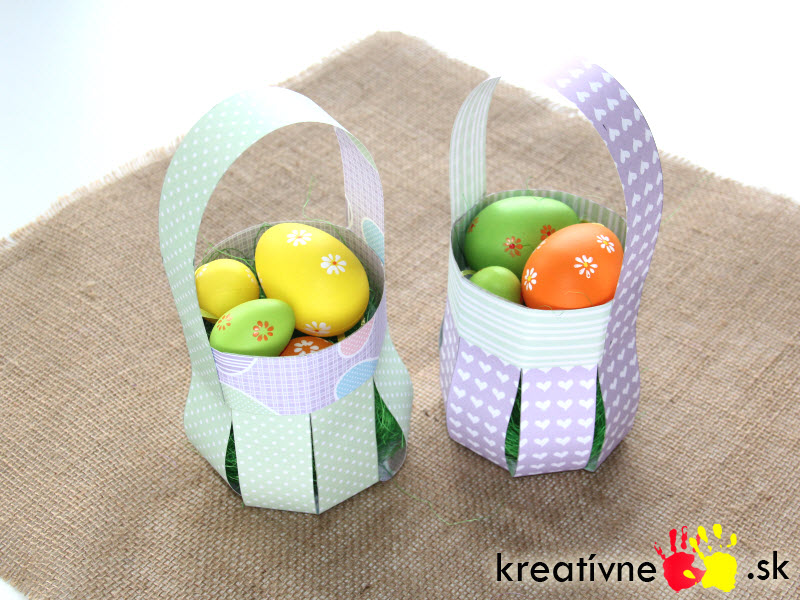 Na výrobu veľkonočného papierového košíka potrebujeme:obojstranná lepiaca páska alebo lepidlofarebný  papiernožnicepravítkodekorácia do košíka – sisal a vajíčkaPostup:Z papiera vystrihneme 6 pásikov 3,5 cm široké. Na jeden pásik nalepíme obojstrannú lepiacu pásku a začneme lepiť ďalšie 4 pásiky. Koniec prvého pásika prilepíme tiež na pásik s obojstrannou lepiacou páskou, taktiež koniec druhého, tretieho a štvrtého pásika. Pásik s páskou spojíme a vznikne nám košík. Vystrihneme ďalší 3 cm široký pásik, ktorý bude slúžiť ako rukoväť. Prilepíme ho na košík.Na dno košíčka dáme sisal alebo len pokrčený papier a naplníme vajíčkami, čokoládovými zajačikmi… a je to!